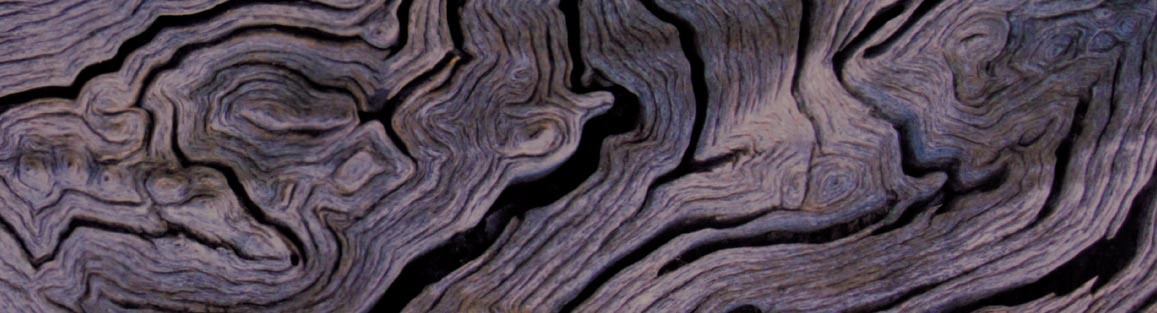 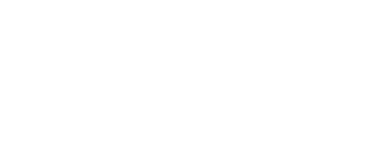 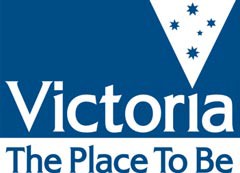 EVC/Bioregion Benchmark for Vegetation Quality AssessmentGreater Grampians bioregionEVC 3: Damp Sands Herb-rich WoodlandDescription:A low, grassy or bracken-dominated eucalypt forest or open woodland to 15 m tall with a large shrub layer and ground layer  rich in herbs, grasses, and orchids. Occurs mainly on flat or undulating areas on moderately fertile, relatively well-drained, deep sandy or loamy topsoils over heavier subsoils (duplex soils).Tree Canopy Cover:Ecological Vegetation Class bioregion benchmarkwww.dse.vic.gov.auEVC/Bioregion Benchmark for Vegetation Quality AssessmentGreater Grampians bioregionEVC 6: Sand HeathlandDescription:A generally treeless heath occurring on deep infertile sands with occasional scattered emergent eucalypts. Consists of a diverse, low, dense heathy shrub layer. Herbs and grasses are notably absent or of low frequency in the ground layer but a number of restionaceous species are often present.Recruitment:Episodic/Fire.  Desirable period between disturbances is 30 years.Organic Litter:20% coverWeediness:There are no consistent weeds in this EVC.Ecological Vegetation Class bioregion benchmarkwww.dse.vic.gov.auEVC/Bioregion Benchmark for Vegetation Quality AssessmentGreater Grampians bioregionEVC 8: Wet HeathlandDescription:A low, generally treeless heathland although sometimes emergent eucalypts may be present often dominated by a range of sedges, grasses and shrubs. Occurs on lower slopes, flats or depressions, which are infertile and subjected to prolonged water logging.Ecological Vegetation Class bioregion benchmarkwww.dse.vic.gov.auEVC/Bioregion Benchmark for Vegetation Quality AssessmentGreater Grampians bioregionEVC 16: Lowland ForestDescription:Eucalypt forest to 25 m tall on relatively fertile, moderately well-drained soils in areas of relatively high rainfall. Characterised by the diversity of life forms and species in the understorey including a range of shrubs, grasses and herbs.Tree Canopy Cover:Ecological Vegetation Class bioregion benchmarkwww.dse.vic.gov.auEVC/Bioregion Benchmark for Vegetation Quality AssessmentGreater Grampians bioregionEVC 18: Riparian ForestDescription:A tall forest along river banks and associated alluvial terraces with occasional occurrences in the heads of gullies leading into creeks and rivers. The soil is fertile alluvium, regularly inundated and permanently moist. Dominated by tall eucalypts to 30 m tall, but also has an open to sparse secondary tree layer of wattles and scattered dense patches of shrubs, ferns, grasses and herbs.Tree Canopy Cover:Ecological Vegetation Class bioregion benchmarkwww.dse.vic.gov.au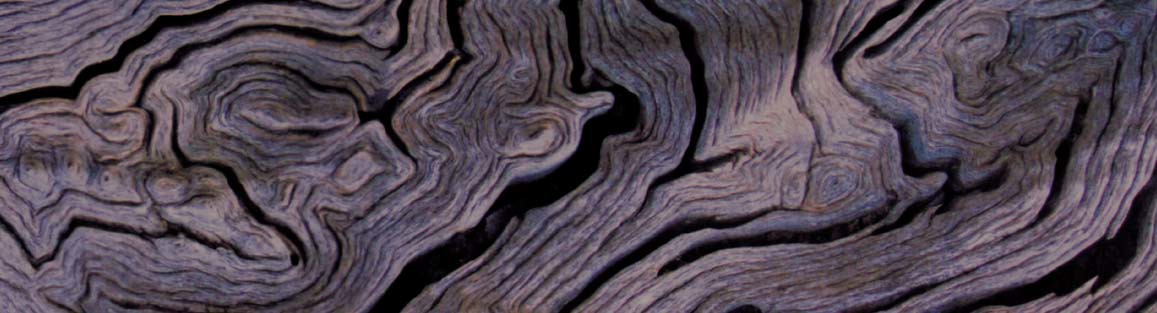 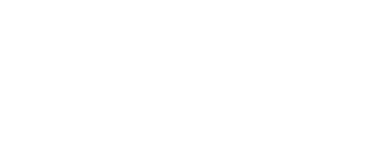 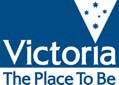 EVC/Bioregion Benchmark for Vegetation Quality AssessmentGreater Grampians bioregionEVC 19: Riparian ShrublandDescription:Diverse, medium to tall shrubland to 5 m tall occurring on rocky substrates of major streams and banks and channels of rocky creeks and along perennial streams in gorge tracts. Able to withstand frequent flooding or regenerate rapidly after such disturbance and often forming dense thickets along the stream's edge during long periods without flooding. Trees may be irregularly scattered throughout but tend to be restricted to the banks of the rivers and creeks. Sedges and rushes common to riparian environments dominate the understorey as well as an array of herbs and grasses including many ephemeral native species which survive on the bare sands or in rock crevices.Recruitment:Episodic/flood – desirable period between flood events is 5 years.Organic Litter:20% coverLogs:10 m/0.1 ha (note: large log class does not apply).Ecological Vegetation Class bioregion benchmarkwww.dse.vic.gov.auEVC/Bioregion Benchmark for Vegetation Quality AssessmentGreater Grampians bioregionEVC 20: Heathy Dry ForestDescription:Grows on shallow, rocky skeletal soils on a variety of geologies and on a range of landforms from gently undulating hills to exposed aspects on ridge tops and steep slopes at a range of elevations. The overstorey is a low, open eucalypt forest, poor in form to 20 m tall with an open crown cover. The understorey is dominated by a low, sparse to dense layer of ericoid-leaved shrubs including heaths and peas. Graminoids and grasses are frequently present in the ground layer, but do not provide much cover.Tree Canopy Cover:Ecological Vegetation Class bioregion benchmarkwww.dse.vic.gov.auEVC/Bioregion Benchmark for Vegetation Quality AssessmentGreater Grampians bioregionEVC 22: Grassy Dry ForestDescription:Occurs on the upper scree and scarp slopes of the Grampians range. The overstorey is dominated by a low to medium height forest of eucalypts to 20 m tall, sometimes resembling an open woodland with a secondary, smaller tree layer including a number of Acacia species. The understorey usually consists of a sparse shrub layer of medium height. Grassy Dry Forest is characterised by a ground layer dominated by a high diversity of drought-tolerant grasses and herbs.Tree Canopy Cover:Recruitment:ContinuousOrganic Litter:20 % coverLogs:20 m/0.1 ha.Ecological Vegetation Class bioregion benchmarkwww.dse.vic.gov.auEVC/Bioregion Benchmark for Vegetation Quality AssessmentGreater Grampians bioregionEVC 23: Herb-rich Foothill ForestDescription:Occurs on relatively fertile, moderately well-drained soils on an extremely wide range of geological types and in areas of moderate to high rainfall. Occupies easterly and southerly aspects mainly on lower slopes and in gullies. A medium to tall open forest or woodland to 25 m tall with a small tree layer over a sparse to dense shrub layer. A high cover and diversity of herbs and grasses in the ground layer characterise this EVC.Tree Canopy Cover:Ecological Vegetation Class bioregion benchmarkwww.dse.vic.gov.auEVC/Bioregion Benchmark for Vegetation Quality AssessmentGreater Grampians bioregionEVC 28: Rocky Outcrop ShrublandDescription:Occurs in areas of low site quality on exposed rocky outcrops where rock is a dominant landform feature, soils are shallow or virtually absent and effective rainfall is low. Scattered, often stunted trees are occasionally present. A diverse shrub layer to 4 m tall characterises this EVC, including a number of rock-adapted species. The ground layer is usually sparse and species-poor except where it occurs in discrete patches and forms a mosaic with Rocky Outcrop Herbland.Ecological Vegetation Class bioregion benchmarkwww.dse.vic.gov.auEVC/Bioregion Benchmark for Vegetation Quality AssessmentGreater Grampians bioregionEVC 29: Damp ForestDescription:Grows on a wide range of geologies on well-developed generally colluvial soils on a variety of aspects, from sea level to montane elevations. Dominated by a tall eucalypt tree layer to 30 m tall over a medium to tall dense shrub layer of broad- leaved species typical of wet forest mixed with elements from dry forest types. The ground layer includes herbs and grasses as well as a variety of moisture-dependent ferns.Tree Canopy Cover:Ecological Vegetation Class bioregion benchmarkwww.dse.vic.gov.auEVC/Bioregion Benchmark for Vegetation Quality AssessmentGreater Grampians bioregionEVC 30: Wet ForestDescription:Restricted to south-facing, steep narrow gullies that are sometimes spring fed and supplemented by relatively high annual rainfall. Characterised by a tall eucalypt overstorey to 30 m tall with scattered understorey trees and shrubs over a moist, shaded, fern-rich ground layer dominated by tree-ferns.Tree Canopy Cover:Ecological Vegetation Class bioregion benchmarkwww.dse.vic.gov.auEVC/Bioregion Benchmark for Vegetation Quality AssessmentGreater Grampians bioregionEVC 37: Montane Grassy WoodlandDescription:Occurs in montane elevations on moderately fertile soils. An open and sparse eucalypt mallee woodland to 5 m tall with the understorey consisting of a small, sparse shrub layer. The EVC is characterised by its grassy ground cover together with a variety of other graminoids and herbs.Tree Canopy Cover:Ecological Vegetation Class bioregion benchmarkwww.dse.vic.gov.auEVC/Bioregion Benchmark for Vegetation Quality AssessmentGreater Grampians bioregionEVC 45: Shrubby Foothill ForestDescription:Occurs on ridges on moderately fertile soils and at a range of elevations. The overstorey is a medium eucalypt forest to 25 m tall over an understorey characterised by a distinctive middle strata dominated by a diversity of narrow-leaved shrubs and a paucity of ferns, graminoids and herbs in the ground stratum.Tree Canopy Cover:Ecological Vegetation Class bioregion benchmarkwww.dse.vic.gov.auEVC/Bioregion Benchmark for Vegetation Quality AssessmentGreater Grampians bioregionEVC 47: Valley Grassy ForestDescription:Valley Grassy Forest occurs under moderate rainfall regimes of 700-800 mm per annum on fertile well-drained colluvial or alluvial soils on gently undulating lower slopes and valley floors. Open forest to 25 m tall may carry a variety of eucalypts, usually species which prefer more moist or more fertile conditions over a sparse shrub cover. In season, a rich array of herbs, lilies, grasses and sedges dominate the ground layer but at the drier end of the spectrum the ground layer may be sparse and slightly less diverse, but with the moisture-loving species still remaining.Tree Canopy Cover:Ecological Vegetation Class bioregion benchmarkwww.dse.vic.gov.auEVC/Bioregion Benchmark for Vegetation Quality AssessmentGreater Grampians bioregionEVC 48: Heathy WoodlandDescription:Spans a variety of geologies but is generally associated with nutrient-poor soils including deep uniform sands (aeolian or outwash) and Tertiary sand/clay which has been altered to form quartzite gravel. Eucalypt-dominated low woodland to 10 m  tall lacking a secondary tree layer and generally supporting a diverse array of narrow or ericoid-leaved shrubs except where frequent fire has reduced this to a dense cover of bracken. Geophytes and annuals can be quite common but the ground cover is normally fairly sparse.Tree Canopy Cover:Ecological Vegetation Class bioregion benchmarkwww.dse.vic.gov.au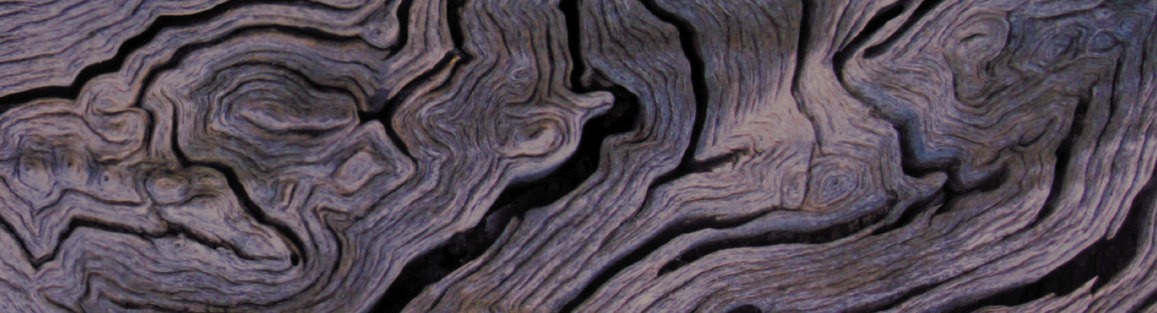 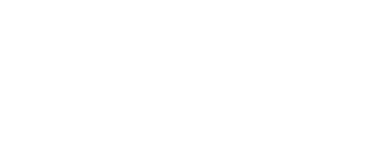 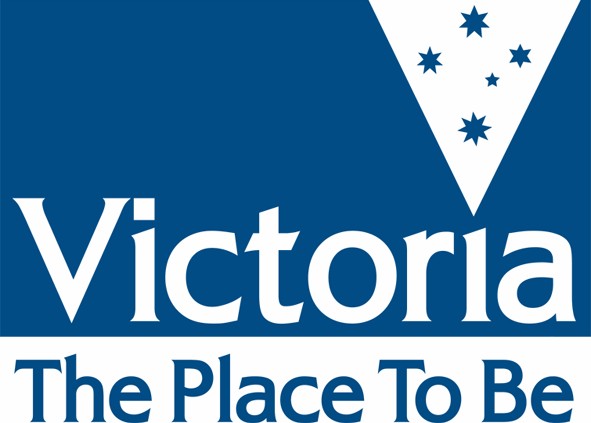 EVC/Bioregion Benchmark for Vegetation Quality AssessmentGreater Grampians bioregionEVC 53: Swamp ScrubDescription:Closed scrub to 8 m tall at low elevations on alluvial deposits along streams or on poorly drained sites with high nutrient and water availability. Soils vary from organic loams to fine silts and peats which are inundated during the wetter months of the  year and is dominated by either Woolly Tea-tree Leptospermun lanigerum or Swamp Paperbark Melaleuca ericifolia which often form a dense impenetrable thicket, out-competing other species. Emergent trees (eg. Swamp Gum Eucalyptus ovata) may  some times be present. Where light penetrates to ground level, a moss/lichen/liverwort herbaceous ground cover is often present.Canopy Cover:Ecological Vegetation Class bioregion benchmarkwww.dse.vic.gov.auEVC/Bioregion Benchmark for Vegetation Quality AssessmentGreater Grampians bioregionEVC 55: Plains Grassy WoodlandDescription:An open, eucalypt woodland to 15 m tall occurring on a number of geologies and soil types. Occupies poorly drained, fertile soils on flat or gently undulating plains at low elevations. The understorey consists of a few sparse shrubs over a species-rich grassy and herbaceous ground layer.Large trees:Species	DBH(cm)  #/haEucalyptus spp.	80 cm	15 / haTree Canopy Cover:Ecological Vegetation Class bioregion benchmarkwww.dse.vic.gov.auEVC/Bioregion Benchmark for Vegetation Quality AssessmentGreater Grampians bioregionEVC 67: Alluvial Terraces Herb-rich WoodlandDescription:Open woodland to 15 m tall on broad alluvial plains and along ephemeral drainage lines.  Soils are generally poorly drained duplex soils with sandy loam overlying a heavier clay subsoil. Understorey consists of few, if any shrubs with the striking feature of this EVC being the high species-richness of the ground-layer and the low biomass of this cover, particularly in summer.Tree Canopy Cover:Ecological Vegetation Class bioregion benchmarkwww.dse.vic.gov.auEVC/Bioregion Benchmark for Vegetation Quality AssessmentGreater Grampians bioregionEVC 68: Creekline Grassy WoodlandDescription:Eucalypt-dominated woodland to 15 m tall with occasional scattered shrub layer over a mostly grassy/sedgy to herbaceous ground-layer. Occurs on low-gradient ephemeral to intermittent drainage lines, typically on fertile colluvial/alluvial soils, on a wide range of suitably fertile geological substrates. These minor drainage lines can include a range of graminoid and herbaceous species tolerant of waterlogged soils, and are presumed to have sometimes resembled a linear wetland or system of interconnected small ponds.Tree Canopy Cover:Ecological Vegetation Class bioregion benchmarkwww.dse.vic.gov.auEVC/Bioregion Benchmark for Vegetation Quality AssessmentGreater Grampians bioregionEVC 71: Hills Herb-rich WoodlandDescription:A dry, open eucalypt woodland to 15 m tall often with a sparse shrub layer.  The understorey is dominated by a carpet of herbs and grasses. Soils are generally shallow but fertile, and outcropping rock is not uncommon. This seasonally dry environment is favourable for annual herbs, with the fertile nature of the various geologies also supporting perennial herbs.  Landform can vary from relatively flat ground to ridge tops on sedimentary sandstones (along seams of mineral-rich sandstone) to undulating, rounded, granite hill landforms.Tree Canopy Cover:Ecological Vegetation Class bioregion benchmarkwww.dse.vic.gov.au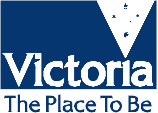 EVC/Bioregion Benchmark for Vegetation Quality AssessmentGreater Grampians bioregionEVC 125: Plains Grassy WetlandDescription:This EVC is usually treeless, but in some instances can include sparse River Red Gum Eucalyptus camaldulensis.  A sparse shrub component may also be present. The characteristic ground cover is dominated by grasses and small sedges and herbs.  Thevegetation is typically species-rich on the outer verges but is usually species-poor in the wetter central areas.Recruitment:Episodic/Flood.   Desirable period between disturbances is 5 years.Organic Litter:10% coverEcological Vegetation Class bioregion benchmarkwww.dse.vic.gov.auEVC/Bioregion Benchmark for Vegetation Quality AssessmentGreater Grampians bioregionEVC 134: Sand ForestDescription:Eucalypt forest to 20 m tall occurring on deep, low fertility sand deposits subject to high fire frequency. The understorey is visually dominated by Austral Bracken and the overall diversity is low.Tree Canopy Cover:Recruitment:ContinuousOrganic Litter:40 % coverLogs:15 m/0.1 ha.Ecological Vegetation Class bioregion benchmarkwww.dse.vic.gov.auEVC/Bioregion Benchmark for Vegetation Quality AssessmentGreater Grampians bioregionEVC 136: Sedge WetlandDescription:Open woodland to 15 m tall. Occurs in small swamps or on seasonally inundated drainage lines.  Swamp sites are most often permanent, but can dry in drought years or towards the end of summer. Usually devoid of a shrub layer, possibly due to the scouring action of flooding and lying water. The ground layer consists of sedges in patches and a diversity of aquatic and amphibious herbs and grasses.Tree Canopy Cover:Recruitment:Episodic/Flood.  Desirable period between disturbances is 5 years.Weediness:Ecological Vegetation Class bioregion benchmarkwww.dse.vic.gov.auEVC/Bioregion Benchmark for Vegetation Quality AssessmentGreater Grampians bioregionEVC 165: Damp Heath ScrubDescription:Shrubland to 3 m tall with occasional emergent eucalypts. Occurs on flat to gently sloping terrain, on or near coastal sites. Generally high rainfall and lack of drainage combine to retain high levels of moisture throughout the year.Recruitment:Episodic/Fire.  Desirable period between disturbances is 20 years.Organic Litter:40 % coverWeediness:There are no consistent weeds in this EVC.Ecological Vegetation Class bioregion benchmarkwww.dse.vic.gov.au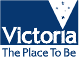 EVC/Bioregion Benchmark for Vegetation Quality AssessmentGreater Grampians bioregionEVC 175: Grassy WoodlandDescription:A variable open eucalypt woodland to 15 m tall over a diverse ground layer of grasses and herbs.  The shrub component is usually sparse. It occurs on sites with moderate fertility on gentle slopes or undulating hills on a range of geologies.Tree Canopy Cover:Ecological Vegetation Class bioregion benchmarkwww.dse.vic.gov.auEVC/Bioregion Benchmark for Vegetation Quality AssessmentGreater Grampians bioregionEVC 184: Montane Wet HeathlandDescription:A low, generally treeless heathland although sometimes emergent, stunted eucalypts are present. Occurs in wet soak depressions, narrow gullies or headwaters of creeks in the montane, high rainfall areas of the Major Mitchell Plateau in the Grampians. A dense, heathy shrub layer over a ground layer dominated by sedges and rushes.Recruitment:Episodic/Fire.  Desirable period between disturbances is 30 years.Organic Litter:20% coverWeediness:There are no consistent weeds in this EVC.Ecological Vegetation Class bioregion benchmarkwww.dse.vic.gov.auEVC/Bioregion Benchmark for Vegetation Quality AssessmentGreater Grampians bioregionEVC 191: Riparian ScrubDescription:A dense shrubland to 6 m tall growing on waterlogged substrates often with a peaty surface horizon. Emergent eucalypts may be occasionally present. The understorey is often species-poor and consists typically of sedges tolerant of seasonal waterlogging and sometime dense areas of Coral Fern. Occurs along creeks and minor stream tributaries of the lowland plains.Canopy Cover:Ecological Vegetation Class bioregion benchmarkwww.dse.vic.gov.auEVC/Bioregion Benchmark for Vegetation Quality AssessmentGreater Grampians bioregionEVC 192: Montane Rocky ShrublandDescription:Treeless or sparsely treed shrubland on well-drained skeletal sandy loams of rocky high altitude peaks in the Grampians Ranges. The shrub layer consists of a diversity of ericoid shrubs over a variable ground layer of restionaceous species, sedges and herbs.Recruitment:Episodic/Fire.  Desirable period between disturbances is 30 years.Organic Litter:40 % coverLogs:10 m/0.1 ha.Weediness:There are no consistent weeds in this EVC.Ecological Vegetation Class bioregion benchmarkwww.dse.vic.gov.auEVC/Bioregion Benchmark for Vegetation Quality AssessmentGreater Grampians bioregionEVC 193: Rocky Outcrop HerblandDescription:Herbland associated with rock outcrops, generally in mosaic with Rocky Outcrop Shrubland.  Subject to microclimatic extremes, being typically damp to wet in winter and dry in summer. Trees are rare although scattered spindly eucalypts can occur. Scattered shrubs may also be present. Most prominent life forms are grasses, herbs and geophytes.Recruitment:ContinuousOrganic Litter:10% coverWeediness:There are no consistent weeds in this EVC.Ecological Vegetation Class bioregion benchmarkwww.dse.vic.gov.auEVC/Bioregion Benchmark for Vegetation Quality AssessmentGreater Grampians bioregionEVC 195: Seasonally Inundated Shrubby WoodlandDescription:Shrub-dominated eucalypt woodland to 15 m tall with an understorey visually dominated by medium shrubs and including a range of sedges and grasses and herbs including a number of annuals. Occurs on moderately fertile, poorly-drained, shallow sand or silty topsoils over heavier clay subsoils that naturally impede drainage.  Often associated with recent Quaternary swamp deposits and broad, seasonal drainage lines and outwash flats between sand dunes.  Soils are generally inundated or waterlogged in winter and baked hard in summer, which promotes sedges and annual species.Tree Canopy Cover:Ecological Vegetation Class bioregion benchmarkwww.dse.vic.gov.auEVC/Bioregion Benchmark for Vegetation Quality AssessmentGreater Grampians bioregionEVC 198: Sedgy Riparian WoodlandDescription:Eucalypt forest or woodland to 15 m tall, with a sedge-dominated understorey. Occurs on flats along low gradient creeks and drainage lines subject to seasonal inundation and waterlogging in moderately fertile habitats.Tree Canopy Cover:Ecological Vegetation Class bioregion benchmarkwww.dse.vic.gov.auEVC/Bioregion Benchmark for Vegetation Quality AssessmentGreater Grampians bioregionEVC 278: Herb-rich Heathy ForestDescription:Eucalypt woodland or open-forest to 15 m tall generally with an understorey comprised of a range of heathy shrubs, subshrubs, grasses and herbs. Occurs on mineralised metamorphosed sandstone.Tree Canopy Cover:Ecological Vegetation Class bioregion benchmarkwww.dse.vic.gov.auEVC/Bioregion Benchmark for Vegetation Quality AssessmentGreater Grampians bioregionEVC 279: Heathland ThicketDescription:Heathland Thicket can form linear patches along drainage lines or form thicket islands in shallow depressions within expanses of Sand Heathland. A dense, impenetrable thicket of Totem Poles Melaleuca decussata to 2 m tall dominates this floristic community. Due to the dense nature of the thicket, very little light reaches the ground stratum, so the ground is mostly bare, with occasional moss cover.Ecological Vegetation Class bioregion benchmarkwww.dse.vic.gov.auEVC/Bioregion Benchmark for Vegetation Quality AssessmentGreater Grampians bioregionEVC 280: Floodplain ThicketDescription:Eucalypt woodland to 15 m tall above an often tall dense thicket of understorey shrubs tolerant of seasonal waterlogging. The ground layer commonly consists of sedges and restionaceous species. Occurs on flood-plains where water running off ranges onto broad alluvial flats gives rise to a multitude of interlinking channels, and it is within and between these channels that Floodplain Thicket occurs.  Soils are alluviums varying from black anaerobic alluvial clay sands to pale grey silty clays.Tree Canopy Cover:Ecological Vegetation Class bioregion benchmarkwww.dse.vic.gov.auEVC/Bioregion Benchmark for Vegetation Quality AssessmentGreater Grampians bioregionEVC 282: Shrubby WoodlandDescription:Eucalypt woodland to 15 m tall with a tall and often dense shrubby understorey. Ground cover variously dominated by sedges, grasses and herbs.  Soils generally duplex with sandy loam overlying heavy clay subsoil, prone to seasonal inundation periods. Commonly found on valley floors.Tree Canopy Cover:Ecological Vegetation Class bioregion benchmarkwww.dse.vic.gov.au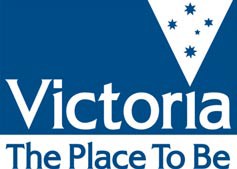 EVC/Bioregion Benchmark for Vegetation Quality AssessmentGreater Grampians bioregionEVC 283: Plains Sedgy WoodlandDescription:Occurs in shallow depressions associated with broad plains or floodplains. Soils are poorly drained, cracking clays which can seasonally form shallow freshwater marshes. The vegetation is an open woodland to 15 m tall, with shrubs and understorey trees generally absent, and sedges predominating in the ground layer.  Herbs typical of inundated environments are present, but also grass, herb and geophyte species common to surrounding woodlands.Tree Canopy Cover:Ecological Vegetation Class bioregion benchmarkwww.dse.vic.gov.auEVC/Bioregion Benchmark for Vegetation Quality AssessmentGreater Grampians bioregionEVC 284: Claypan Ephemeral WetlandDescription:Herb-dominated vegetation occurring in shallow seasonally inundated depressions on cracking silty clays (within Alluvial Terraces Herb-rich Woodland), with a range of small herbs indicative of wetness.Recruitment:Episodic/Flood. Desirable period between disturbances is 5 years.Organic Litter:10% coverEcological Vegetation Class bioregion benchmarkwww.dse.vic.gov.auEVC/Bioregion Benchmark for Vegetation Quality AssessmentGreater Grampians bioregionEVC 285: Dry Creekline WoodlandDescription:Shrub-dominated eucalypt woodland to 15m tall with a sedge and herb-dominated understorey. Occurs along small, narrow, ephemeral streams flowing north and west from the Grampians towards drier regions in the north. Streams are largely dry in summer and often contain coarse alluvial sand deposits derived from a variety of geologies.Tree Canopy Cover:* Largely seasonal life formTotal understorey projective foliage cover	75%Ecological Vegetation Class bioregion benchmarkwww.dse.vic.gov.au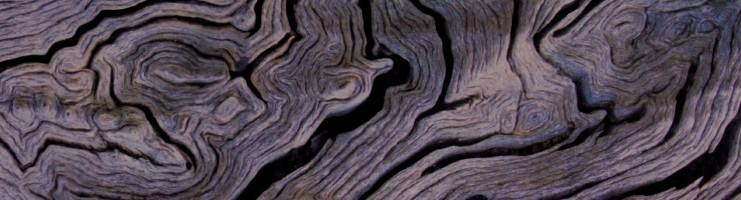 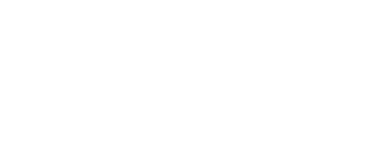 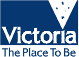 EVC/Bioregion Benchmark for Vegetation Quality AssessmentGreater Grampians bioregionEVC 292: Red Gum SwampDescription:Open woodland to 15 m tall. Occurs on alluvial plains in the seasonally wet depressions of shallow drainage lines or prior stream meanders, typically associated with heavy paludal soils, sometimes with gilgai development. The annual rainfall across its distribution is generally below 700mm, and the period of inundation may range from 2 to 6 months. River Red Gum woodland with sedgy or grassy-herbaceous ground-layer, comprising various balances of true aquatics and species tolerant of intermittent to seasonal inundation.Tree Canopy Cover:Ecological Vegetation Class bioregion benchmarkwww.dse.vic.gov.auEVC/Bioregion Benchmark for Vegetation Quality AssessmentGreater Grampians bioregionEVC 640: Creekline Sedgy WoodlandDescription:Sedge and rush-dominated eucalypt woodland to 15 m tall with amphibious herbs.  Occurs along banks and adjacent wet flats of smaller intermittent creeks on coarse sands and stony alluvial soils and on the floodplains of larger rivers, in areas where annual rainfall is less than 500 mm per annum.Tree Canopy Cover:Recruitment:ContinuousOrganic Litter:40% coverLogs:20m/0.1 haEcological Vegetation Class bioregion benchmarkwww.dse.vic.gov.auEVC/Bioregion Benchmark for Vegetation Quality AssessmentGreater Grampians bioregionEVC 641: Riparian WoodlandDescription:Occurs beside permanent streams, typically on narrow alluvial deposits. Woodland to 15 m tall generally dominated by Eucalyptus camaldulensis over a tussock grass-dominated understorey. Tall shrubs may be present and amphibious herbs may occur in occasional ponds and beside creeks. While flooding may be common, sites are rarely inundated for lengthy periods.Tree Canopy Cover:Recruitment:ContinuousOrganic Litter:30% coverLogs:20m / 0.1 haEcological Vegetation Class bioregion benchmarkwww.dse.vic.gov.au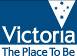 EVC/Bioregion Benchmark for Vegetation Quality AssessmentGreater Grampians bioregionEVC 642: Basalt Shrubby WoodlandDescription:Eucalypt-dominated woodland to 15 m tall with an understorey of shrubs and grasses, presumed originally quite species-rich. Occurs on well-drained to seasonally damp fertile soils in higher rainfall areas of volcanic plain.Tree Canopy Cover:Ecological Vegetation Class bioregion benchmarkwww.dse.vic.gov.auEVC/Bioregion Benchmark for Vegetation Quality AssessmentGreater Grampians bioregionEVC 647: Plains Sedgy WetlandDescription:Occurs in seasonally wet depressions on volcanic and sedimentary plains, typically associated with fertile, silty, peaty or heavy clay paludal soils. Primarily sedgy-herbaceous vegetation, sometimes with scattered or fringing eucalypts or tea-tree/paperbark shrubs in higher rainfall areas. A range of aquatic herbs can be present, and species-richness is mostly relatively low to moderate, but higher towards drier margins.Recruitment:Episodic/Flood. Desirable period between disturbances is 5 years.Organic Litter:10% coverLogs:5 m/0.1 ha.(where trees are overhanging the wetland)Ecological Vegetation Class bioregion benchmarkwww.dse.vic.gov.auEVC/Bioregion Benchmark for Vegetation Quality AssessmentGreater Grampians bioregionEVC 653: Aquatic HerblandDescription:Herbland of permanent to semi-permanent wetlands, dominated by sedges (especially on shallower verges) and/or aquatic herbs. Occurs on fertile paludal soils, typically heavy clays beneath organic accumulations.Recruitment:Episodic/Flood.   Desirable period between disturbances is 5 years.Organic Litter:10% coverEcological Vegetation Class bioregion benchmarkwww.dse.vic.gov.auEVC/Bioregion Benchmark for Vegetation Quality AssessmentGreater Grampians bioregionEVC 704: Lateritic WoodlandDescription:Low woodland to 15 m tall with a diverse shrubby understorey and supporting a wide variety of grasses and herbs, making it particularly species-rich.  Occurs on gently undulating to flat ground with well-drained shallow lateritic soils of poor fertility.Tree Canopy Cover:* Largely seasonal life formRecruitment:ContinuousOrganic Litter:20% coverLogs:15 m / 0.1 haEcological Vegetation Class bioregion benchmarkwww.dse.vic.gov.auEVC/Bioregion Benchmark for Vegetation Quality AssessmentGreater Grampians bioregionEVC 709: Scree-slope WoodlandDescription:Eucalypt woodland to 15 m tall with an open shrub layer over a grassy ground layer with small sandstone boulders. Occurs on scree slopes a the base of cliffs where soils are generally shallow and the exposed rocky conditions result in relatively dry well- drained conditions.Tree Canopy Cover:Recruitment:ContinuousOrganic Litter:15% coverLogs:20m/0.1 ha.Ecological Vegetation Class bioregion benchmarkwww.dse.vic.gov.auEVC/Bioregion Benchmark for Vegetation Quality AssessmentGreater Grampians bioregionEVC 710: Damp HeathlandDescription:Developed on sites of intermittent waterlogging, typically wet in winter and dry in summer, with low nutrient availability.  Closed tall heathland, or scrub if long unburnt. There is a dense ground layer of rushes and sedges, and sometimes emergent eucalypts.Recruitment:Episodic/Fire.  Desirable period between disturbances is 30 years.Organic Litter:20% coverWeediness:There are no consistent weeds in this EVC.Ecological Vegetation Class bioregion benchmarkwww.dse.vic.gov.auEVC/Bioregion Benchmark for Vegetation Quality AssessmentGreater Grampians bioregionEVC 803: Plains WoodlandDescription:Grassy or sedgy woodland to 15 m tall with large inter-tussock spaces potentially supporting a range of annual or geophytic herbs adapted to low summer rainfall, with low overall biomass. Mostly occurs on terrain of low relief in areas receiving <600 mm rainfall per annum. Fertile, sometimes seasonally waterlogged, mostly silty, loamy or clay topsoils, with heavy subsoils, derived largely from former Quaternary swamp deposits.Tree Canopy Cover:Recruitment:ContinuousOrganic Litter:20 % coverLogs:10 m/0.1 ha.Ecological Vegetation Class bioregion benchmarkwww.dse.vic.gov.auEVC/Bioregion Benchmark for Vegetation Quality AssessmentGreater Grampians bioregionEVC 821: Tall MarshDescription:Closed to open grassland/sedgeland to 3 m tall, dominated by Common Reed and Cumbungi. Small aquatic and semi-aquatic species occur amongst the reeds. Occurs on Quaternary sedimentary geology of mainly estuarine sands, soils are peaty, silty clays, and average annual rainfall is approximately 600 mm.  It requires shallow water (to 1 m deep) and low current-scour, and can only tolerate very low levels of salinity.Recruitment:Episodic/Flood: desirable period of disturbance is every five yearsOrganic Litter:10% coverEcological Vegetation Class bioregion benchmarkwww.dse.vic.gov.auEVC/Bioregion Benchmark for Vegetation Quality AssessmentGreater Grampians bioregionEVC 882: Shallow Sands WoodlandDescription:Woodland or open-forest to 15 m tall, with a sparse shrub layer of heathy, ericoid shrubs and a species-rich ground cover dominated by grasses and annual herbs. Sedges may be locally common. Typically it occurs between the heavier soils of the plains and the deep-sand aeolian dunefields which overlay these plains, but also occurs on broader areas of plains covered by shallow fluvial, outwash or aeolian sands overlaying drainage-impeding clays.Tree Canopy Cover:Ecological Vegetation Class bioregion benchmarkwww.dse.vic.gov.auLarge trees:SpeciesEucalyptus spp.DBH(cm)70 cm#/ha15 / ha%coverCharacter SpeciesCommon Name15%r	Eucalyptus sabulosaEucalyptus obliquaWimmera ScentbarkMessmate StringybarkEucalyptus ovataSwamp GumUnderstorey: Life form#Spp%CoverLF codeImmature Canopy Tree5%ITUnderstorey Tree or Large Shrub15%TMedium Shrub630%MSSmall Shrub35%SSProstrate Shrub11%PSMedium Herb610%MHSmall or Prostrate Herb55%SHLarge Tufted Graminoid210%LTGMedium to Small Tufted Graminoid25%MTGMedium to Tiny Non-tufted Graminoid210%MNGGround Fern110%GFBryophytes/Lichensna20%BLLife forms: Life form#Spp%CoverLF codeMedium Shrub945%MSSmall Shrub920%SSProstrate Shrub21%PSLarge Herb11%LHMedium Herb510%MHSmall or Prostrate Herb21%SHLarge Tufted Graminoid210%LTGLarge Non-tufted Graminoid15%LNGMedium to Small Tufted Graminoid515%MTGMedium to Tiny Non-tufted Graminoid315%MNGScrambler or Climber11%SCBryophytes/Lichensna10%BLSoil Crustna10%S/CLF CodeMSSpecies typical of at least part of EVC rangeLeptospermum myrsinoidesCommon NameHeath Tea-treeMSBanksia marginataSilver BanksiaMSEpacris impressaCommon HeathMSLeptospermum continentalePrickly Tea-treeSSDillwynia glaberrimaSmooth Parrot-peaSSLeucopogon virgatusCommon Beard-heathSSPimelea humilisCommon Rice-flowerSSAstroloma conostephioidesFlame HeathPSStyphelia adscendensGolden HeathMHGonocarpus tetragynusCommon RaspwortMHGoodenia geniculataBent GoodeniaMHDrosera peltata ssp. peltataPale SundewLTGXanthorrhoea australisAustral Grass-treeLTGAustrostipa mollisSupple Spear-grassLNGGahnia radulaThatch Saw-sedgeMTGLepidosperma carphoidesBlack Rapier-sedgeMTGAmphipogon strictus var. setiferGrey-beard GrassMTGLomandra sororiaSmall Mat-rushMTGAustrodanthonia setaceaBristly Wallaby-grassMNGHypolaena fastigiataTassel Rope-rushMNGLeptocarpus tenaxSlender Twine-rushMNGLepyrodia muelleriCommon Scale-rushTTGSchoenus breviculmisMatted Bog-sedgeSCCassytha glabellaSlender Dodder-laurelSCGrevillea aquifoliumVariable Prickly GrevilleaLife forms: Life form#Spp%CoverLF codeMedium Shrub835%MSSmall Shrub510%SSProstrate Shrub11%PSLarge Herb25%LHMedium Herb510%MHSmall or Prostrate Herb21%SHLarge Tufted Graminoid315%LTGLarge Non-tufted Graminoid15%LNGMedium to Small Tufted Graminoid510%MTGMedium to Tiny Non-tufted Graminoid515%MNGTiny Tufted Graminoid11%TTGGround Fern25%GFScrambler or Climber11%SCBryophytes/Lichensna20%BLLF CodeMSSpecies typical of at least part of EVC rangeLeptospermum continentaleCommon NamePrickly Tea-treeMSMelaleuca squarrosaScented PaperbarkMSBanksia marginataSilver BanksiaMSSprengelia incarnataPink Swamp-heathSSDillwynia glaberrimaSmooth Parrot-peaSSDillwynia sericea s.l.Showy Parrot-peaSSR rPultenaea luehmanniiThready Bush-peaSSTetratheca ciliataPink-bellsLHXyris operculataTall Yellow-eyeMHSelaginella uliginosaSwamp SelaginellaMHGonocarpus tetragynusCommon RaspwortMHDrosera peltata ssp. peltataPale SundewMHDrosera binataForked SundewSHDrosera whittakeri ssp. aberransScented SundewSHDrosera pygmaeaTiny SundewLTGXanthorrhoea australisAustral Grass-treeLTGGymnoschoenus sphaerocephalusButton GrassLTGXanthorrhoea minor ssp. luteaSmall Grass-treeLNGGahnia radulaThatch Saw-sedgeMTGEurychorda complanataFlat Cord-rushMTGPatersonia occidentalisLong Purple-flagMTGStylidium graminifolium s.l.Grass Trigger-plantMTGTetraria capillarisHair SedgeMNGLeptocarpus tenaxSlender Twine-rushMNGEmpodisma minusSpreading Rope-rushMNGSporadanthus tasmanicusBranching Scale-rushMNGLepyrodia muelleriCommon Scale-rushGFLindsaea linearisScrew FernSCCassytha glabellaSlender Dodder-laurelLarge trees:SpeciesEucalyptus spp.DBH(cm)70 cm#/ha20 / ha%coverCharacter SpeciesCommon Name30%Eucalyptus baxteri s.l.Eucalyptus obliquar	Eucalyptus alaticaulisBrown StringybarkMessmate Stringybark Grampians Grey-gumUnderstorey: Life formImmature Canopy Tree#Spp%Cover5%LF codeITUnderstorey Tree or Large Shrub210%TMedium Shrub1430%MSSmall Shrub610%SSProstrate Shrub25%PSLarge Herb11%LHMedium Herb815%MHSmall or Prostrate Herb25%SHLarge Tufted Graminoid25%LTGLarge Non-tufted Graminoid15%LNGMedium to Small Tufted Graminoid510%MTGMedium to Tiny Non-tufted Graminoid25%MNGGround Fern25%GFScrambler or Climber35%SCBryophytes/Lichensna10%BLLarge trees:SpeciesEucalyptus spp.DBH(cm)80 cm#/ha20 / ha%coverCharacter SpeciesCommon Name40%Eucalyptus obliquaEucalyptus cypellocarpa Eucalyptus baxteri s.l.Messmate StringybarkMountain Grey-gum Brown StringybarkUnderstorey: Life formImmature Canopy Tree#Spp%Cover5%LF codeITUnderstorey Tree or Large Shrub210%TMedium Shrub820%MSSmall Shrub21%SSMedium Herb35%MHSmall or Prostrate Herb11%SHLarge Tufted Graminoid420%LTGMedium to Small Tufted Graminoid35%MTGMedium to Tiny Non-tufted Graminoid35%MNGGround Fern525%GFTree Fern15%TRFScrambler or Climber11%SCBryophytes/Lichensna20%BLLife forms: Life form#Spp%CoverLF codeMedium Shrub640%MSLarge Herb25%LHMedium Herb610%MHSmall or Prostrate Herb25%SHLarge Tufted Graminoid310%LTGMedium to Small Tufted Graminoid310%MTGMedium to Tiny Non-tufted Graminoid21%MNGGround Fern25%GFScrambler or Climber25%SCBryophytes/Lichensna10%BLLF CodeMSSpecies typical of at least part of EVC rangeLeptospermum  lanigerumCommon NameWoolly Tea-treeMSHymenanthera dentata s.l.Tree VioletLHPersicaria decipiensSlender KnotweedMHHydrocotyle hirtaHairy PennywortMHPoranthera  microphyllaSmall PorantheraMHOxalis perennansGrassland Wood-sorrelSHDichondra repensKidney-weedLTGCarex appressaTall SedgeLTGPoa labillardiereiCommon Tussock-grassLTGLomandra longifoliaSpiny-headed Mat-rushMTGLepidosperma lateraleVariable Sword-sedgeMTGDianella revoluta s.l.Black-anther Flax-lilyMNGMicrolaena stipoides var. stipoidesWeeping GrassGFBlechnum nudumFishbone Water-fernSCClematis microphyllaSmall-leaved ClematisLarge trees:SpeciesEucalyptus spp.DBH(cm)60 cm#/ha20 / ha%coverCharacter SpeciesCommon Name30%Eucalyptus baxteri s.l.Eucalyptus obliquaBrown StringybarkMessmate StringybarkUnderstorey: Life formImmature Canopy Tree#Spp%Cover5%LF codeITUnderstorey Tree or Large Shrub15%TMedium Shrub1325%MSSmall Shrub1220%SSProstrate Shrub35%PSLarge Herb11%LHMedium Herb1020%MHSmall or Prostrate Herb35%SHLarge Tufted Graminoid15%LTGLarge Non-tufted Graminoid25%LNGMedium to Small Tufted Graminoid710%MTGMedium to Tiny Non-tufted Graminoid25%MNGGround Fern11%GFScrambler or Climber25%SCBryophytes/Lichensna10%BLSoil Crustna10%S/CLarge trees:SpeciesEucalyptus spp.DBH(cm)60 cm#/ha20 / ha%coverCharacter SpeciesCommon Name30%Eucalyptus macrorhynchaEucalyptus obliquaRed StringybarkMessmate StringybarkUnderstorey: Life form#Spp%CoverLF codeImmature Canopy Tree5%ITUnderstorey Tree or Large Shrub25%TMedium Shrub310%MSSmall Shrub35%SSProstrate Shrub25%PSLarge Herb35%LHMedium Herb720%MHSmall or Prostrate Herb35%SHLarge Tufted Graminoid25%LTGMedium to Small Tufted Graminoid625%MTGMedium to Tiny Non-tufted Graminoid15%MNGGround Fern11%GFScrambler or Climber11%SCBryophytes/Lichensna10%BLSoil Crustna10%S/CLarge trees:SpeciesEucalyptus spp.DBH(cm)70 cm#/ha20 / ha%coverCharacter SpeciesCommon Name40%Eucalyptus obliquaEucalyptus cypellocarpa Eucalyptus ovataMessmate StringybarkMountain Grey-gum Swamp GumUnderstorey: Life formImmature Canopy Tree#Spp%Cover5%LF codeITUnderstorey Tree or Large Shrub210%TMedium Shrub725%MSSmall Shrub21%SSLarge Herb45%LHMedium Herb1015%MHSmall or Prostrate Herb35%SHLarge Tufted Graminoid25%LTGLarge Non-tufted Graminoid15%LTGMedium to Small Tufted Graminoid310%MTGMedium to Tiny Non-tufted Graminoid25%MNGGround Fern310%GFScrambler or Climber25%SCBryophytes/Lichensna20%BLLife forms: Life form Medium Shrub#Spp13%Cover55%LF codeMSSmall Shrub715%SSProstrate Shrub25%PSLarge Herb11%LHMedium Herb45%MHSmall or Prostrate Herb21%SHLarge Tufted Graminoid25%LTGMedium to Small Tufted Graminoid610%MTGMedium to Tiny Non-tufted Graminoid25%MNGScrambler or Climber11%SCBryophytes/Lichensna20%BLSoil Crustna10%S/CLF CodeMSSpecies typical of at least part of EVC rangeCallitris rhomboideaCommon NameOyster Bay PineMSCorrea reflexaCommon CorreaMSLeptospermum myrsinoidesHeath Tea-treeMSGrevillea alpinaCat's Claw GrevilleaSSTetratheca ciliataPink-bellsSSrHibbertia cistiflora ssp. rostrataRock Rose Guinea-flowerSSLeucopogon glacialisTwisted Beard-heathSSLeucopogon virgatusCommon Beard-heathPSAstroloma pinifoliumPine HeathPSStyphelia adscendensGolden HeathPSAstroloma humifusumCranberry HeathMHDrosera peltata ssp. auriculataTall SundewMHGonocarpus teucrioides s.l.Germander RaspwortMHGonocarpus tetragynusCommon RaspwortMHBurchardia umbellataMilkmaidsSHrStylidium soboliferumGrampians Trigger-plantLTGXanthorrhoea australisAustral Grass-treeLTGGahnia sieberianaRed-fruit Saw-sedgeMTGDianella revoluta s.l.Black-anther Flax-lilyMTGLepidosperma semiteresWire Rapier-sedgeMTGLepidosperma lateraleVariable Sword-sedgeMTGLomandra sororiaSmall Mat-rushMNGCaustis flexuosaCurly WigMNGTetrarrhena distichophyllaHairy Rice-grassMNGHypolaena fastigiataTassel Rope-rushSCGrevillea aquifoliumVariable Prickly GrevilleaLarge trees:SpeciesEucalyptus spp.DBH(cm)90 cm#/ha20 / ha%coverCharacter SpeciesCommon Name40%Eucalyptus baxteri s.l.Eucalyptus obliqua Eucalyptus cypellocarpaBrown StringybarkMessmate Stringybark Mountain Grey-gumUnderstorey: Life form#Spp%CoverLF codeImmature Canopy Tree5%ITUnderstorey Tree or Large Shrub110%TMedium Shrub310%MSLarge Herb15%LHMedium Herb310%MHLarge Non-tufted Graminoid15%LNGMedium to Small Tufted Graminoid15%MTGMedium to Tiny Non-tufted Graminoid110%MNGGround Fern220%GFTree Fern15%TRFScrambler or Climber15%SCBryophytes/Lichensna20%BLLF CodeTSpecies typical of at least part of EVC rangeAcacia melanoxylonCommon NameBlackwoodMSAcacia verticillataPrickly MosesMSPultenaea juniperina s.l.Prickly Bush-peaMSR rHovea corrickiaeGlossy HoveaMSCoprosma hirtellaRough CoprosmaLHSenecio linearifoliusFireweed GroundselLHMentha laxifloraForest MintMHLagenophora stipitataCommon Bottle-daisyMHPoranthera microphyllaSmall PorantheraMHViola hederacea sensu Willis (1972)Ivy-leaf VioletMHOxalis perennansGrassland Wood-sorrelLNGTetrarrhena junceaForest Wire-grassMTGDianella tasmanicaTasman Flax-lilyMNGPoa teneraSlender Tussock-grassGFPteridium esculentumAustral BrackenGFPolystichum proliferumMother Shield-fernTRFCyathea australisRough Tree-fernSCClematis aristataMountain ClematisSCrBillardiera bignoniaceaOrange Bell-climberLarge trees:SpeciesEucalyptus spp.DBH(cm)90 cm#/ha20 / ha%coverCharacter SpeciesCommon Name40%Eucalyptus obliquaEucalyptus  cypellocarpa Eucalyptus ovataMessmateMountain Grey-gum Swamp GumUnderstorey: Life form#Spp%CoverLF codeImmature Canopy Tree5%ITUnderstorey Tree or Large Shrub220%TMedium Shrub415%MSSmall Shrub11%SSLarge Herb25%LHMedium Herb35%MHLarge Tufted Graminoid25%LTGLarge Non-tufted Graminoid15%LNGMedium Tufted Graminoid25%MTGMedium Non-tufted Graminoid25%MNGGround Fern620%GFTree Fern220%TRFEpiphyte21%EPScrambler or Climber11%SCBryophytes/Lichensna20%BL%coverCharacter SpeciesCommon Name20%Eucalyptus pauciflora ssp. parvifructaEucalyptus baxteri s.l.Grampians SallyBrown StringybarkUnderstorey: Life form#Spp%CoverLF codeMedium Shrub620%MSSmall Shrub310%SSProstrate Shrub25%PSLarge Herb25%LHMedium Herb1520%MHSmall or Prostrate Herb310%SHLarge Tufted Graminoid25%LTGMedium to Small Tufted Graminoid720%MTGMedium to Tiny Non-tufted Graminoid11%MNGBryophytes/Lichensna10%BLSoil Crustna10%S/CLarge trees:SpeciesEucalyptus spp.DBH(cm)70 cm#/ha20 / ha%coverCharacter SpeciesCommon Name40%Eucalyptus obliquaEucalyptus baxteri s.l. r   Eucalyptus alaticaulisMessmate StringybarkBrown Stringybark Grampians Grey-gumUnderstorey: Life form#Spp%CoverLF codeImmature Canopy Tree5%ITUnderstorey Tree or Large Shrub110%TUnderstorey Tree or Large Shrub11%MTMedium Shrub1340%MSSmall Shrub510%SSProstrate Shrub35%PSLarge Herb11%LHMedium Herb510%MHLarge Tufted Graminoid25%LTGLarge Non-tufted Graminoid110%LNGMedium to Small Tufted Graminoid615%MTGMedium to Tiny Non-tufted Graminoid25%MNGGround Fern25%GFScrambler or Climber25%SCBryophytes/Lichensna10%BLLarge trees:SpeciesEucalyptus spp.DBH(cm)70 cm#/ha20 / ha%coverCharacter SpeciesCommon Name20%Eucalyptus obliquaEucalyptus baxteri s.l.r	Eucalyptus alaticaulisMessmate StringybarkBrown Stringybark Grampians Grey-gumUnderstorey: Life form#Spp%CoverLF codeImmature Canopy Tree5%ITUnderstorey Tree or Large Shrub310%TMedium Shrub1020%MSSmall Shrub55%SSProstrate Shrub25%PSLarge Herb35%LHMedium Herb1620%MHSmall or Prostrate Herb55%SHLarge Tufted Graminoid35%LTGLarge Non-tufted Graminoid11%LNGMedium to Small Tufted Graminoid815%MTGMedium to Tiny Non-tufted Graminoid210%MNGGround Fern25%GFScrambler or Climber35%SCBryophytes/Lichensna20%BLLarge trees:SpeciesEucalyptus spp.DBH(cm)60 cm#/ha15 / ha%coverCharacter SpeciesCommon Name15%Eucalyptus obliquaEucalyptus baxteri s.l.Messmate StringybarkBrown StringybarkUnderstorey: Life formImmature Canopy Tree#Spp%Cover5%LF codeITMedium Shrub1040%MSSmall Shrub1020%SSProstrate Shrub35%PSLarge Herb11%LHMedium Herb610%MHSmall or Prostrate Herb21%SHLarge Tufted Graminoid25%LTGLarge Non-tufted Graminoid15%LNGMedium to Small Tufted Graminoid610%MTGMedium to Tiny Non-tufted Graminoid210%MNGScrambler or Climber25%SCBryophytes/Lichensna10%BLSoil Crustna10%S/C%coverCharacter SpeciesCommon Name50%Leptospermum lanigerumMelaleuca squarrosa Acacia melanoxylonAcacia mearnsiiWoolly Tea-treeScented Paperbark BlackwoodBlack WattleUnderstorey: Life form#Spp%CoverLF codeMedium Shrub210%MSSmall Shrub11%SSLarge Herb55%LHMedium Herb915%MHSmall or Prostrate Herb310%SHLarge Tufted Graminoid215%LTGLarge Non-tufted Graminoid25%LNGMedium to Small Tufted Graminoid415%MTGMedium to Tiny Non-tufted Graminoid315%MNGGround Fern25%GFScrambler or Climber15%SCBryophytes/Lichensna20%BLLF CodeSpecies typical of at least part of EVC rangeCommon NameMSOzothamnus  ferrugineusTree EverlastingMSLeptospermum continentalePrickly Tea-treeSSRubus parvifoliusSmall-leaf  BrambleMHOxalis perennansGrassland Wood-sorrelMHLagenophora stipitataCommon Bottle-daisyMHViola hederacea sensu Willis (1972)Ivy-leaf VioletSHLobelia pedunculata s.l.Matted PratiaSHHydrocotyle sibthorpioidesShining PennywortSHDichondra repensKidney-weedLTGGahnia clarkeiTall Saw-sedgeLTGJuncus pallidusPale RushLTGCarex appressaTall SedgeMTGJuncus pauciflorusLoose-flower RushMNGPoa teneraSlender Tussock-grassMNGMicrolaena stipoides var. stipoidesWeeping GrassGFPteridium esculentumAustral Bracken%coverCharacter SpeciesCommon Name15%Eucalyptus camaldulensisRiver Red GumLife Forms: Life form#Spp%CoverLF codeImmature Tree5%ITUnderstorey Tree or Large Shrub11%TMedium Shrub15%MSSmall Shrub25%SSProstrate Shrub11%PSLarge Herb11%LHMedium Herb1825%MHSmall or Prostrate Herb410%SHLarge Tufted Graminoid35%LTGMedium to Small Tufted Graminoid1540%MTGMedium to Tiny Non-tufted Graminoid45%MNGBryophytes/Lichensna10%BLLF CodeSSSpecies typical of at least part of EVC rangePimelea curviflora s.l.Common NameCurved Rice-flowerPSPultenaea pedunculataMatted Bush-peaPSBossiaea prostrataCreeping BossiaeaMHOxalis perennansGrassland Wood-sorrelMHPelargonium rodneyanumMagenta Stork’s-billMHEryngium ovinumBlue DevilMHCalocephalus citreusLemon Beauty-headsSHDrosera whittakeri ssp. aberransScented SundewSHDichondra repensKidneyweedSHSolenogyne dominiiSmooth SolenogyneLTGPoa labillardiereiCommon Tussock-grassLTGAustrostipa mollisSupple Spear-grassMTGThemeda triandraKangaroo GrassMTGAustrodanthonia caespitosaCommon Wallaby-grassMTGElymus scaber var. scaberCommon Wheat-grassMTGPoa sieberianaGrey Tussock-grassMNGMicrotis unifoliaCommon Onion-orchidMNGMicrolaena stipoides var. stipoidesWeeping GrassTTGCentrolepis aristataPointed CentrolepisSCConvolvulus erubescens spp. agg.Pink BindweedSCThysanotus patersoniiTwining Fringe-lilyLarge trees:SpeciesEucalyptus spp.DBH(cm)70 cm#/ha10 / ha%coverCharacter SpeciesCommon Name15%Eucalyptus camaldulensisEucalyptus melliodoraRiver Red-gumYellow BoxUnderstorey: Life form#Spp%CoverLF codeImmature Canopy Tree5%ITUnderstorey Tree or Large Shrub110%TMedium Shrub515%MSSmall Shrub45%SSProstrate Shrub25%PSLarge Herb25%LHMedium Herb1515%MHSmall or Prostrate Herb810%SHLarge Tufted Graminoid25%LTGMedium to Small Tufted Graminoid1015%MTGMedium to Tiny Non-tufted Graminoid410%MNGBryophytes/Lichensna10%BLSoil Crustna10%S/CLarge trees:SpeciesEucalyptus spp.DBH(cm)80 cm#/ha15 / ha%coverCharacter SpeciesCommon Name15%Eucalyptus camaldulensisRiver Red-gumUnderstorey: Life form#Spp%CoverLF codeImmature Canopy Tree5%ITUnderstorey Tree or Large Shrub215%TMedium Shrub510%MSSmall Shrub11%SSLarge Herb25%LHMedium Herb610%MHSmall or Prostrate Herb35%SHLarge Tufted Graminoid210%LTGLarge Non-tufted Graminoid15%LNGMedium to Small Tufted Graminoid1030%MTGMedium to Tiny Non-tufted Graminoid310%MNGScrambler or Climber310%SCBryophytes/Lichensna10%BLLF CodeTSpecies typical of at least part of EVC rangeAcacia melanoxylonCommon NameBlackwoodTAcacia retinodesWirildaMSHymenanthera dentata s.l.Tree VioletSSRubus parvifoliusSmall-leaf BrambleSSEnchylaena tomentosa var. tomentosaRuby SaltbushMHOxalis perennansGrassland Wood-sorrelSHAzolla filiculoidesPacific AzollaSHLemna dispermaCommon DuckweedLTGAustrostipa bigeniculataKneed Spear-grassLTGPoa labillardiereiCommon Tussock-garssLNGPhragmites australisCommon ReedMTGAustrodanthonia racemosa var. racemosaStiped Wallaby-grassMTGAustrodanthonia caespitosaCommon Wallaby-grassMNGMicrolaena stipoides var. stipoidesWeeping GrassSCGlycine clandestinaTwining GlycineLarge trees:SpeciesEucalyptus spp.DBH(cm)70 cm#/ha15 / ha%coverCharacter SpeciesCommon Name15%Eucalyptus obliquaEucalyptus melliodorar	Eucalyptus sabulosaMessmate StringybarkYellow Box Wimmera ScentbarkUnderstorey: Life form#Spp%CoverLF codeImmature Canopy Tree5%ITUnderstorey Tree or Large Shrub15%TMedium Shrub610%MSSmall Shrub610%SSProstrate Shrub35%PSLarge Herb45%LHMedium Herb1525%MHSmall or Prostrate Herb510%SHLarge Tufted Graminoid25%LTGMedium to Small Tufted Graminoid815%MTGMedium to Tiny Non-tufted Graminoid25%MNGBryophytes/Lichensna10%BLSoil Crustna10%S/CLife forms: Life form#Spp%CoverLF codeLarge Herb610%LHMedium Herb1120%MHSmall or Prostrate Herb410%SHLarge Tufted Graminoid210%LTGMedium to Small Tufted Graminoid1130%MTGMedium to Tiny Non-tufted Graminoid210%MNGTiny Tufted Graminoid*21%TTGBryophytes/Lichensna10%BL*Largely seasonal life formLF CodeLHSpecies typical of at least part of EVC rangeCalocephalus lacteusCommon NameMilky Beauty-headsLHCalocephalus citreusLemon Beauty-headsLHMicrotis unifoliaCommon Onion-orchidMHMicroseris scapigera spp. agg.Yam DaisyMHLythrum hyssopifoliaSmall LoosestrifeMHPotamogeton tricarinatus s.l.Floating PondweedSHLobelia pratioidesPoison LobeliaSHEryngium vesiculosumPrickfootSHRanunculus  amphitrichusSmall River ButtercupSHSolenogyne dominiiSmooth SolenogyneLTGAmphibromus  nervosusCommon Swamp Wallaby-grassLTGDeyeuxia quadrisetaReed Bent-grassMTGJuncus holoschoenusJoint-leaf RushMTGPoa labillardiereiCommon Tussock-grassMNGEleocharis pusillaSmall Spike-sedgeMNGEleocharis atrichaTuber Spike-sedgeMNGEleocharis acutaCommon Spike-sedgeTTGAphelia gracilisSlender ApheliaLarge trees:SpeciesEucalyptus spp.DBH(cm)70 cm#/ha15 / ha%coverCharacter SpeciesCommon Name30%Eucalyptus viminalis ssp. cygnetensisRough-barked Manna-gumUnderstorey: Life formImmature Canopy Tree#Spp%Cover5%LF codeITUnderstorey Tree or Large Shrub15%TMedium Shrub35%MSSmall Shrub15%SSProstrate Shrub25%PSMedium Herb25%MHLarge Tufted Graminoid11%LTGMedium to Small Tufted Graminoid715%MTGMedium to Tiny Non-tufted Graminoid21%MNGGround Fern150%GFBryophytes/Lichensna10%BLLF CodeTSpecies typical of at least part of EVC rangeAcacia mearnsiiCommon NameBlack WattleMSLeptospermum continentalePrickly Tea-treeMSBrachyloma daphnoidesDaphne HeathMSAcacia paradoxaHedge WattleSSAstroloma conostephioidesFlame HeathPSBossiaea prostrataCreeping BossiaeaPSAstroloma humifusumCranberry HeathMHGoodenia geniculataBent GoodeniaMHGonocarpus tetragynusCommon RaspwortLTGXanthorrhoea australisAustral Grass-treeMTGLomandra filiformisWattle Mat-rushMTGAustrodanthonia geniculataKneed Wallaby-grassMTGLomandra nanaDwarf Mat-rushMNGMicrolaena stipoides var. stipoidesWeeping GrassGFPteridium esculentumAustral BrackenLarge trees:SpeciesEucalyptus spp.DBH(cm)80 cm#/ha5 / ha%coverCharacter SpeciesCommon Name10%Eucalyptus camaldulensisRiver Red-gumUnderstorey: Life formImmature Canopy Tree#Spp%Cover5%LF codeITMedium Shrub15%MSLarge Herb11%LHMedium Herb11%MHLarge Tufted Graminoid11%LTGLarge Non-tufted Graminoid110%LNGMedium to Small Tufted Graminoid215%MTGMedium to Tiny Non-tufted Graminoid235%MNGScrambler or Climber15%SCTotal understorey projective foliage cover70%LF CodeMSCharacter SpeciesLeptospermum obovatumCommon NameRiver Tea-treeLHVillarsia reniformisRunning Marsh-flowerMHPoranthera microphyllaSmall PorantheraMHGoodenia humilisSwamp GoodeniaLTGBaloskion tetraphyllum ssp. tetraphyllumTassel Cord-rushLTGJuncus pallidusPale RushLNGBaumea rubiginosa s.l.Soft Twig-rushMTGJuncus amabilisHollow RushMTGJuncus holoschoenusJoint-leaf RushMTGSchoenus tesquorumSoft Bog-sedgeMTGIsolepis fluitansFloating Club-sedgeMNGTriglochin striatumStreaked ArrowgrassMNGEleocharis acutaCommon Spike-sedgeMNGBaumea tetragonaSquare Twig-sedgeSCCassytha pubescens s.s.Downy Dodder-laurelLF CodeTypical Weed SpeciesCommon NameInvasiveImpactMHSHLeontodon taraxacoides ssp. taraxacoidesCallitriche hamulataHairy HawkbitThread Water-starworthighhighlowhighLife forms: Life form#Spp%CoverLF codeMedium Shrub840%MSSmall Shrub510%SSLarge Herb11%LHMedium Herb25%MHLarge Tufted Graminoid310%LTGLarge Non-tufted Graminoid15%LNGMedium to Small Tufted Graminoid410%MTGMedium to Tiny Non-tufted Graminoid330%MNGBryophytes/Lichensna10%BLLF CodeMSSpecies typical of at least part of EVC rangeBanksia marginataCommon NameSilver BanksiaMSLeptospermum myrsinoidesHeath Tea-treeMSLeptospermum continentalePrickly Tea-treeMSEpacris impressaCommon HeathSSDillwynia glaberrimaSmooth Parrot-peaSSTetratheca ciliataPink-bellsSSHibbertia ripariaErect Guinea-flowerSSLeucopogon virgatusCommon Beard-heathPSAcrotriche serrulataHoney-potsMHGonocarpus tetragynusCommon RaspwortMHSelaginella uliginosaSwamp SelaginellaMHCraspedia glauca spp. agg.Common Billy-buttonsSHLobelia pedunculata s.l.Matted PratiaLTGXanthorrhoea australisAustral Grass-treeLTGDeyeuxia quadrisetaReed Bent-grassLTGGahnia sieberianaRed-fruit Saw-sedgeMTGLepidosperma semiteresWire Rapier-sedgeMTGEurychorda complanataFlat Cord-rushMTGLomandra sororiaSmall Mat-rushMTGLepidosperma filiformeCommon Rapier-sedgeMNGHypolaena fastigiataTassel Rope-rushMNGLeptocarpus tenaxSlender Twine-rushMNGLepyrodia muelleriCommon Scale-rushMNGEmpodisma minusSpreading Rope-rushTTGSchoenus breviculmisMatted Bog-sedgeSCCassytha glabellaSlender Dodder-laurelLarge trees:SpeciesEucalyptus spp.DBH(cm)70 cm#/ha15 / ha%coverCharacter SpeciesCommon Name15%Eucalyptus ovataEucalyptus viminalisSwamp GumManna GumUnderstorey: Life form#Spp%CoverLF codeImmature Canopy Tree5%ITUnderstorey Tree or Large Shrub210%TMedium Shrub210%MSSmall Shrub21%SSProstrate Shrub25%PSLarge Herb25%LHMedium Herb820%MHSmall or Prostrate Herb35%SHLarge Tufted Graminoid11%LTGMedium to Small Tufted Graminoid840%MTGMedium to Tiny Non-tufted Graminoid15%MNGScrambler or Climber11%SCBryophytes/Lichensna10%BLLF CodeTSpecies typical of at least part of EVC rangeAllocasuarina verticillataCommon NameDrooping SheoakTAcacia mearnsiiBlack WattleMSBursaria spinosaSweet BursariaMSCassinia arcuataDrooping CassiniaMSAcacia pycnanthaGolden WattleSSPimelea humilisCommon Rice-flowerPSAtriplex semibaccataBerry SaltbushMHAcaena echinataSheep's BurrMHEinadia nutans ssp. nutansNodding SaltbushSHCrassula sieberianaSieber CrassulaSHDichondra repensKidney-weedMTGLomandra filiformisWattle Mat-rushMTGAustrostipa scabraRough Spear-grassMTGAustrodanthonia caespitosaCommon Wallaby-grassMTGDianella revoluta s.l.Black-anther Flax-lilyMNGMicrolaena stipoides var. stipoidesWeeping GrassSCClematis microphyllaSmall-leaved ClematisLife forms: Life form#Spp%CoverLF codeMedium Shrub640%MSSmall Shrub25%SSMedium Herb21%MHLarge Tufted Graminoid15%LTGMedium to Small Tufted Graminoid420%MTGMedium to Tiny Non-tufted Graminoid220%MNGBryophytes/Lichensna20%BLLF CodeMSrSpecies typical of at least part of EVC rangeLeptospermum turbinatumCommon NameShiny Tea-treeMSMelaleuca squameaSwamp Honey-myrtleMSLeptospermum continentalePrickly Tea-treeMSSprengelia incarnataPink Swamp-heathSSDillwynia sericea s.l.Showy Parrot-peaSSR rPultenaea subalpinaRosy Bush-peaSSBoronia pilosaHairy BoroniaMHUtricularia dichotoma s.l.Fairies' ApronsLTGGahnia sieberianaRed-fruit Saw-sedgeMTGEurychorda complanataFlat Cord-rushMTGPoa clelandiiNoah's ArkMTGLepidosperma filiformeCommon Rapier-sedgeMTGAmphipogon strictus var. setiferGrey-beard GrassMNGSporadanthus tasmanicusBranching Scale-rushMNGEmpodisma minusSpreading Rope-rush%coverCharacter SpeciesCommon Name50%Melaleuca squarrosaLeptospermnum lanigerumScented PaperbarkWoolly Tea-treeUnderstorey: Life form Medium Shrub#Spp6%Cover20%LF codeMSSmall Shrub35%SSLarge Herb21%LHMedium Herb45%MHSmall or Prostrate Herb21%SHLarge Tufted Graminoid220%LTGMedium to Small Tufted Graminoid35%MTGMedium to Tiny Non-tufted Graminoid510%MNGGround Fern15%GFScrambler or Climber315%SCBryophytes/Lichensna20%BLLife forms: Life form#Spp%CoverLF codeMedium Shrub1040%MSSmall Shrub410%SSProstrate Shrub11%PSMedium Herb21%MHLarge Tufted Graminoid25%LTGMedium to Small Tufted Graminoid45%MTGMedium to Tiny Non-tufted Graminoid11%MNGEpiphyte11%EPBryophytes/Lichensna20%BLTotal understorey projective foliage cover60%LF CodeMSSpecies typical of at least part of EVC rangeBanksia saxicolaCommon NameRock BanksiaMSrAcacia obliquinerviaMountain Hickory WattleMSCalytrix alpestrisSnow MyrtleMSAcacia oxycedrusSpike WattleSSTetratheca ciliataPink-bellsSSR rPultenaea subalpinaRosy Bush-peaSSDillwynia sericea s.l.Showy Parrot-peaSSBoronia pilosaHairy BoroniaPSAstroloma pinifoliumPine HeathMHGonocarpus humilisShade RaspwortMHDrosera peltata ssp. auriculataTall SundewLTGGahnia sieberianaRed-fruit Saw-sedgeMTGEurychorda complanataFlat Cord-rushMTGPoa sieberiana var. hirtellaGrey Tussock-grassMTGPoa clelandiiNoah's ArkMTGStylidium graminifolium s.l.Grass Trigger-plantEPCassytha pubescens s.s.Downy Dodder-laurelLife forms: Life form#Spp%CoverLF codeLarge Shrub210%TMedium Shrub410%MSSmall Shrub45%SSProstrate Shrub21%PSLarge Herb11%LHMedium Herb35%MHLarge Tufted Graminoid25%LTGMedium to Small Tufted Graminoid35%MTGMedium to Tiny Non-tufted Graminoid25%MNGGround Fern11%GFScrambler or Climber11%SCBryophytes/Lichensna40%BLTotal understorey projective foliage cover80%LF CodeMSSpecies typical of at least part of EVC rangeCallitris rhomboideaCommon NameOyster Bay PineMSDodonaea viscosa ssp. cuneataWedge-leaf Hop-bushMSAcacia oxycedrusSpike WattleMSCalytrix tetragonaCommon Fringe-myrtleSSTetratheca ciliataPink-bellsSSPimelea humilisCommon Rice-flowerSSDillwynia glaberrimaSmooth Parrot-peaSSLeucopogon glacialisTwisted Beard-heathPSAcrotriche serrulataHoney-potsMHGonocarpus tetragynusCommon RaspwortMHPlatysace heterophyllaSlender PlatysaceLTGGahnia sieberianaRed-fruit Saw-sedgeLTGXanthorrhoea australisAustral Grass-treeMTGDianella revoluta s.l.Black-anther Flax-lilyMTGLepidosperma lateraleVariable Sword-sedgeMTGLomandra filiformisWattle Mat-rushMTGLepidosperma semiteresWire Rapier-sedgeMNGMicrolaena stipoides var. stipoidesWeeping GrassGFPteridium esculentumAustral BrackenSCCassytha pubescens s.s.Downy Dodder-laurelSCGrevillea aquifoliumVariable Prickly GrevilleaLarge trees:SpeciesEucalyptus spp.DBH(cm)70 cm#/ha15 / ha%coverCharacter SpeciesCommon Name15%Eucalyptus leucoxylonEucalyptus melliodoraEucalyptus viminalis ssp. cygnetensis Eucalyptus camaldulensisYellow GumYellow Box Manna Gum River Red GumUnderstorey: Life formImmature Canopy Tree#Spp%Cover5%LF codeTMedium Shrub740%MSSmall Shrub620%SSProstrate Shrub11%PSMedium Herb410%MHSmall or Prostrate Herb11%SHMedium to Small Tufted Graminoid515%MTGMedium to Tiny Non-tufted Graminoid210%MNGBryophytes/Lichensna10%BLSoil Crustna10%S/CLF CodeMSSpecies typical of at least part of EVC rangeCalytrix tetragonaCommon NameCommon Fringe-myrtleMSLeptospermum continentalePrickly Tea-treeMSMelaleuca decussataTotem-polesMSCallistemon rugulosusScarlet BottlebrushSSHakea rostrataBeaked HakeaSSHibbertia ripariaUpright Guinea-flowerSSGrevillea alpinaCat’s Claws GrevilleaSSAstroloma conostephioidesFlame HeathPSAstroloma humifusumCranberry HeathMHGonocarpus tetragynusCommon RaspwortMHAcaena echinataSheep’s BurrMHHypericum gramineumSmall St. John’s-wortSHHydrocotyle laxifloraStinking PennywortMTGLomandra sororiaSmall Mat-rushMTGSchoenus apogonCommon Bog-sedgeMTGLepidosperma congestumClustered Sword-sedgeMTGLepidosperma carphoidesBlack Rapier-sedgeMNGHypolaena fastigiataTassel Rope-rushMNGChorizandra enodisBlack Bristle-sedgeLarge trees:SpeciesEucalyptus spp.DBH(cm)70 cm#/ha15 / ha%coverCharacter SpeciesCommon Name20%Eucalyptus ovataEucalyptus obliquaSwamp GumMessmate StringybarkUnderstorey: Life form#Spp%CoverLF codeImmature Canopy Tree5%ITUnderstorey Tree or Large Shrub315%TMedium Shrub625%MSSmall Shrub15%SSProstrate Shrub11%PSMedium Herb510%MHLarge Tufted Graminoid320%LTGLarge Non-tufted Graminoid15%LNGMedium to Small Tufted Graminoid35%MTGMedium to Tiny Non-tufted Graminoid210%MNGGround Fern210%GFBryophytes/Lichensna20%BLLarge trees:SpeciesEucalyptus spp.DBH(cm)70 cm#/ha20 / ha%coverCharacter SpeciesCommon Name30%rEucalyptus obliquaEucalyptus baxteri s.l.Eucalyptus alaticaulisMessmate StringybarkBrown Stringybark Grampians Grey-gumUnderstorey: Life form#Spp%CoverLF codeImmature Canopy Tree5%ITMedium Shrub1020%MSSmall Shrub55%SSProstrate Shrub25%PSLarge Herb35%LHMedium Herb1020%MHSmall or Prostrate Herb55%SHLarge Tufted Graminoid35%LTGMedium to Small Tufted Graminoid815%MTGMedium to Tiny Non-tufted Graminoid210%MNGGround Fern25%GFScrambler or Climber35%SCBryophytes/Lichensna20%BLLife forms: Life form Medium Shrub#Spp8%Cover50%LF codeMSSmall Shrub410%SSProstrate Shrub11%PSLarge Herb25%LHMedium Herb35%MHLarge Tufted Graminoid15%LTGMedium to Small Tufted Graminoid410%MTGMedium to Tiny Non-tufted Graminoid25%MNGScrambler or Climber21%SCBryophytes/Lichensna10%BLLF CodeMSSpecies typical of at least part of EVC rangeMelaleuca decussataCommon NameTotem-polesMSLeptospermum continentalePrickly Tea-treeMSEpacris impressaCommon HeathMSHakea rostrataBeaked HakeaSSGompholobium huegeliiCommon Wedge-peaSSrHibbertia cistiflora ssp. rostrataRock Rose Guinea-flowerSSHovea heterophyllaCommon HoveaSSHibbertia ripariaErect Guinea-flowerPSAstroloma humifusumCranberry HeathPSAcrotriche serrulataHoney-potsLHChrysocephalum apiculatum s.l.Common EverlastingLHIxodia achillaeoidesIxodiaMHGonocarpus tetragynusCommon RaspwortMHHypericum gramineumSmall St John's WortLTGXanthorrhoea australisAustral Grass-treeMTGSchoenus apogonCommon Bog-sedgeMTGLomandra sororiaSmall Mat-rushMTGLomandra glauca s.l.Pale Mat-rushMTGDianella revoluta s.l.Black-anther Flax-lilyMNGLeptocarpus tenaxSlender Twine-rushMNGHypolaena fastigiataTassel Rope-rushTTGCentrolepis strigosa ssp. strigosaHairy CentrolepisSCCassytha pubescens s.s.Downy Dodder-laurelSCCassytha glabellaSlender Dodder-laurelSCGrevillea aquifoliumVariable Prickly GrevilleaLarge trees:SpeciesEucalyptus spp.DBH(cm)80 cm#/ha10 / ha%coverCharacter SpeciesCommon Name10%Eucalyptus camaldulensisEucalyptus leucoxylon Eucalyptus ovataEucalyptus viminalisRiver Red GumYellow Gum Swamp GumManna GumUnderstorey: Life form#Spp%CoverLF codeImmature Canopy Tree5%ITUnderstorey Tree or Large Shrub15%TMedium Shrub850%MSSmall Shrub15%SSLarge Herb15%LHMedium Herb21%MHSmall or Prostrate Herb11%SHLarge Tufted Graminoid415%LTGMedium to Small Tufted Graminoid25%MTGMedium to Tiny Non-tufted Graminoid315%MNGBryophytes/Lichensna20%BLLF CodeTSpecies typical of at least part of EVC rangeAcacia melanoxylonCommon NameBlackwoodMSHakea nodosaYellow HakeaMSLeptospermum continentalePrickly Tea-treeMSMelaleuca squameaSwamp Honey-myrtleMSMelaleuca squarrosaScented PaperbarkLHVillarsia reniformisRunning Marsh-flowerMHGratiola peruvianaAustral BrooklimeSHGonocarpus micranthusCreeping RaspwortLTGGahnia sieberianaRed-fruit Saw-sedgeLTGCarex appressaTall SedgeLTGJuncus pallidusPale RushLTGBaloskion tetraphyllum ssp. tetraphyllumTassel Cord-rushMTGLepidosperma lateraleVariable Sword-sedgeMTGSchoenus apogonCommon Bog-sedgeMNGLeptocarpus tenaxSlender Twine-rushMNGBaumea tetragonaSquare Twig-sedgeMNGHypolaena fastigiataTassel Rope-rushSCCassytha glabellaSlender Dodder-laurelLarge trees:SpeciesEucalyptus spp.DBH(cm)70 cm#/ha15 / ha%coverCharacter SpeciesCommon Name20%Eucalyptus obliquaEucalyptus camaldulensisMessmate StringybarkRiver Red-gumUnderstorey: Life formImmature Canopy Tree#Spp%Cover5%LF codeITUnderstorey Tree or Large Shrub210%TMedium Shrub640%MSSmall Shrub35%SSProstrate Shrub11%PSLarge Herb21%LHMedium Herb55%MHSmall or Prostrate Herb25%SHLarge Tufted Graminoid210%LTGLarge Non-tufted Graminoid15%LNGMedium to Small Tufted Graminoid410%MTGMedium to Tiny Non-tufted Graminoid210%MNGGround Fern11%GFBryophytes/Lichensna10%BLLF CodeTSpecies typical of at least part of EVC rangeAcacia mearnsiiCommon NameBlack WattleTAcacia melanoxylonBlackwoodMSBanksia marginataSilver BanksiaMSLeptospermum continentalePrickly Tea-treeMSLeptospermum scopariumManukaMSHakea nodosaYellow HakeaSSHibbertia ripariaErect Guinea-flowerSSrHibbertia cistiflora ssp. rostrataRock Rose Guinea-flowerPSAstroloma humifusumCranberry HeathPSAcrotriche serrulataHoney-potsMHLagenophora stipitataCommon Bottle-daisyMHHypericum gramineumSmall St John's WortMHEuchiton collinus s.s.Creeping CudweedSHrAsperula minimaMossy WoodruffLTGXanthorrhoea australisAustral Grass-treeLTGGahnia sieberianaRed-fruit Saw-sedgeLNGGahnia radulaThatch Saw-sedgeMTGLomandra sororiaSmall Mat-rushMTGSchoenus apogonCommon Bog-sedgeMTGLomandra multiflora ssp. multifloraMany-flowered Mat-rushMTGLomandra filiformisWattle Mat-rushMNGMicrolaena stipoides var. stipoidesWeeping GrassMNGLeptocarpus tenaxSlender Twine-rushLarge trees:SpeciesEucalyptus spp.DBH(cm)70 cm#/ha15 / ha%coverCharacter SpeciesCommon Name10%Eucalyptus leucoxylonEucalyptus camaldulensis Eucalyptus melliodoraYellow GumRiver Red-gum Yellow BoxUnderstorey: Life form#Spp%CoverLF codeImmature Canopy Tree5%ITMedium Shrub25%MSSmall Shrub21%SSLarge Herb415%LHMedium Herb1020%MHSmall or Prostrate Herb25%SHLarge Tufted Graminoid21%LTGLarge Non-tufted Graminoid11%LNGMedium to Small Tufted Graminoid1330%MTGMedium to Tiny Non-tufted Graminoid420%MNGBryophytes/Lichensna10%BLLife Forms: Life form#Spp%CoverLF codeMedium Herb320%MHSmall Herb715%SHMedium to Small Tufted Graminoid420%MTGMedium to Tiny Non-tufted Graminoid11%MNGSoil Crustna10%S/CTotal understorey projective foliage cover65%LF CodeSpecies typical of at least part of EVC rangeCommon NameMHMyriophyllum simulansAmphibious Water-milfoilMHCentipeda  cunninghamiiCommon SneezeweedSHDichondra repensKidney-weedSHLobelia surrepensMud PratiaMTGSchoenus apogonCommon Bog-sedgeMNGDistichlis  distichophyllaAustralian Salt-grassWeediness:LF CodeTypical Weed SpeciesCommon NameInvasiveImpactLHMHCirsium vulgareLeontodon taraxacoides ssp. taraxacoidesSpear ThistleHairy HawkbithighhighlowlowLarge trees:SpeciesEucalyptus spp.DBH(cm)70 cm#/ha15 / ha%coverCharacter SpeciesCommon Name20%Eucalyptus obliquaEucalyptus goniocalyx s.l.Eucalyptus viminalis ssp. cygnetensisMessmate StringybarkBundyRough-barked Manna GumUnderstorey: Life form#Spp%CoverLF codeImmature Canopy Tree5%ITMedium Shrub420%MSLarge Herb11%LHMedium Herb510%MHLarge Tufted Graminoid15%LTGMedium to Small Tufted Graminoid520%MTGMedium to Tiny Non-tufted Graminoid25%MNGTiny Tufted Graminoid*21%TTGBryophytes/Lichensna20%BLLF CodeMSSpecies typical of at least part of EVC rangeMelaleuca decussataCommon NameTotem PolesMSLeptospermum continentalePrickly Tea-treeMSDodonaea viscosaSticky Hop-bushMSCalytrix tetragonaCommon Fringe-myrtleLHSenecio tenuiflorusSlender FireweedMHViola hederacea sensu Entwisle (1996)Ivy-leaf VioletMHGonocarpus elatusTall RaspwortMHGonocarpus tetragynusRough RaspwortMHAcaena novae-zelandiaeBidgee-widgeeSHHydrocotyle laxifloraStinking PennywortSHHydrocotyle callicarpaSmall PennywortSHGoodenia humilisSwamp GoodeniaLTGJuncus pallidusPale RushMTGLepidosperma lateraleVariable Sword-sedgeMTGPoa morrisiiSoft Tussock-grassMTGJuncus planifoliusBroad-leaf RushMTGJuncus pauciflorusLoose-flower RushMNGPoa teneraSlender Tussock-grassMNGMicrolaena stipoides var. stipoidesWeeping GrassTTGCentrolepis strigosa ssp. strigosaHairy CentrolepisTTGCentrolepis aristataPointed CentrolepisLarge trees:SpeciesEucalyptus spp.DBH(cm)80 cm#/ha10 / ha%coverCharacter SpeciesCommon Name15%Eucalyptus  camaldulensisRiver Red-gumUnderstorey: Life form#Spp%CoverLF codeImmature Canopy Tree5%ITLarge Herb210%LHMedium Herb725%MHSmall or Prostrate Herb21%SHLarge Tufted Graminoid215%LTGMedium to Small Tufted Graminoid620%MTGMedium to Tiny Non-tufted Graminoid215%MNGTotal understorey projective foliage cover90%LF CodeLHSpecies typical of at least part of EVC rangeVillarsia reniformisCommon NameRunning Marsh-flowerLHEryngium ovinumBlue DevilMHPotamogeton tricarinatus s.l.Floating PondweedMHLythrum hyssopifoliaSmall LoosestrifeMHDrosera peltata ssp. peltataPale SundewMHHaloragis asperaRough RaspwortSHLobelia pratioidesPoison LobeliaSHSolenogyne dominiiSmooth SolenogyneLTGAmphibromus  nervosusCommon Swamp Wallaby-grassLTGCarex tereticaulisHollow SedgeMTGJuncus holoschoenusJoint-leaf RushMTGLachnagrostis  filiformisCommon Blown-grassMTGSchoenus tesquorumSoft Bog-sedgeMTGIsolepis fluitansFloating Club-sedgeMNGEleocharis acutaCommon Spike-sedgeLarge trees:SpeciesEucalyptus spp.DBH(cm)80 cm#/ha15 / ha%coverCharacter SpeciesCommon Name15%Eucalyptus camaldulensisEucalyptus microcarpaRiver Red GumGrey BoxUnderstorey: Life form#Spp%CoverLF codeImmature Canopy Tree5%ITUnderstorey Tree or Large Shrub210%TMedium Shrub25%MSSmall Shrub21%SSLarge Herb25%LHMedium Herb510%MHSmall or Prostrate Herb11%SHLarge Tufted Graminoid315%LTGLarge Non-tufted Graminoid15%LNGMedium to Small Tufted Graminoid620%MTGBryophytes/Lichensna10%BLTotal understorey projective foliage cover80%LF CodeSpecies typical of at least part of EVC rangeCommon NameTAcacia spp.WattleMSCassinia arcuataDrooping CassiniaMSAcacia pycnanthaGolden WattleSSPimelea humilisCommon Rice-flowerMHGonocarpus  tetragynusCommon RaspwortMHAcaena echinataSheep's BurrLTGCarex appressaTall SedgeLTGCarex tereticaulisSedge RushMTGCyperus gunnii ssp. gunniiFlecked Flat-sedgeMTGElymus scaber var. scaberCommon  Wheat-grassMTGLachnagrostis filiformisCommon Blown-grassLarge trees:SpeciesEucalyptus spp.DBH(cm)80 cm#/ha15 / ha%coverCharacter SpeciesCommon Name10%Eucalyptus camaldulensisRiver Red-gumUnderstorey: Life form#Spp%CoverLF codeImmature Canopy Tree5%ITUnderstorey Tree or Large Shrub210%TMedium Shrub210%MSSmall Shrub11%SSLarge Herb410%LHMedium Herb510%MHSmall or Prostrate Herb15%SHLarge Tufted Graminoid310%LTGMedium to Small Tufted Graminoid430%MTGMedium to Tiny Non-tufted Graminoid25%MNGScrambler or Climber15%SCBryophytes/Lichensna10%BLLF CodeMSSpecies typical of at least part of EVC rangeViminaria junceaCommon NameGolden SprayMSMelaleuca decussataTotem-polesSSRubus parvifoliusSmall-leaf BrambleLHWahlenbergia gracilis s.s.Sprawling BluebellLHMyriophyllum crispatumUpright Water-milfoilMHRumex browniiSlender DockMHOxalis perennansGrassland Wood-sorrelMHMentha australisRiver MintMHAcaena novae-zelandiaeBidgee-widgeeLTGCyperus gunnii ssp. gunniiFlecked Flat-sedgeLTGCarex appressaTall SedgeMTGLachnagrostis filiformis var. filiformisCommon Blown-grassMTGJuncus amabilisHollow RushMNGEleocharis acutaCommon Spike-sedgeSCCalystegia sepiumLarge BindweedLarge trees:SpeciesEucalyptus spp.DBH(cm)70 cm#/ha15 / ha%coverCharacter SpeciesCommon Name15%Eucalyptus ovataSwamp GumEucalyptus viminalisManna GumUnderstorey: Life form#Spp%CoverLF codeImmature Canopy Tree5%ITUnderstorey Tree or Large Shrub210%TMedium Shrub25%MSProstrate Shrub21%PSLarge Herb21%LHMedium Herb1015%MHSmall or Prostrate Herb510%SHLarge Tufted Graminoid35%LTGLarge Non-tufted Graminoid15%LNGMedium to Small Tufted Graminoid1025%MTGMedium to Tiny Non-tufted Graminoid310%MNGGround Fern115%GFBryophytes/Lichensna10%BLSoil Crustna10%S/CLF CodeSpecies typical of at least part of EVC rangeCommon NameTAcacia melanoxylonBlackwoodTAcacia mearnsiiBlack WattleMSLeptospermum continentalePrickly Tea-treeMSAcacia verticillataPrickly MosesPSBossiaea prostrataCreeping BossiaeaPSAstroloma humifusumCranberry HeathLHSenecio glomeratusAnnual FireweedMHDrosera peltata ssp. auriculataTall SundewMHLagenophora stipitataCommon Bottle-daisySHOxalis exilisShady Wood-sorrelSHKennedia prostrataRunning PostmanSHLobelia pedunculata s.l.Matted PratiaSHLeptostigma reptansDwarf NerteraLTGAustrostipa pubinodisTall Spear-grassLTGLepidosperma elatiusTall Sword-sedgeLTGDeyeuxia quadrisetaReed Bent-grassMTGDichelachne raraCommon Plume-grassMTGLomandra filiformis ssp. filiformisWattle Mat-rushMTGDichelachne crinitaLong-hair  Plume-grassMTGAustrodanthonia  pilosaVelvet Wallaby-grassMNGPoa teneraSlender Tussock-grassMNGMicrolaena stipoides var. stipoidesWeeping GrassGFPteridium esculentumAustral BrackenLife Forms: Life form#Spp%CoverLF codeLarge Herb25%LHMedium Herb540%MHSmall or Prostrate Herb510%SHLarge Tufted Graminoid25%LTGLarge Non-tufted Graminoid15%LNGMedium to Small Tufted Graminoid425%MTGMedium to Tiny Non-tufted Graminoid25%MNGLF CodeLHSpecies typical of at least part of EVC rangeEpilobium  billardierianumCommon NameVariable Willow-herbMHPotamogeton tricarinatus s.l.Floating PondweedMHMyriophyllum simulansAmphibious Water-milfoilMHStellaria angustifoliaSwamp StarwortMHLilaeopsis polyanthaAustralian LilaeopsisSHNeopaxia australasicaWhite PurslaneSHLobelia pratioidesPoison LobeliaSHEryngium vesiculosumPrickfootLTGCarex tereticaulisHollow SedgeMTGkLachnagrostis filiformis (perennial variety)Wetland Blown-grassMTGLachnagrostis  filiformisCommon Blown-grassMTGGlyceria australisAustralian Sweet-grassMNGEleocharis acutaCommon Spike-sedgeMNGvAmphibromus sinuatusWavy Swamp Wallaby-grassWeediness:LF CodeMTGTypical Weed SpeciesJuncus bulbosusCommon NameBulbous RushInvasivehighImpacthighLife Forms: Life form#Spp%CoverLF codeLarge Herb210%LHMedium Herb540%MHSmall or Prostrate Herb210%SHLarge Non-tufted Graminoid15%LNGMedium to Small Tufted Graminoid410%MTGMedium to Tiny Non-tufted Graminoid215%MNGTotal understorey projective foliage cover90%LF CodeLHSpecies typical of at least part of EVC rangeVillarsia reniformisCommon NameRunning Marsh-flowerMHMyriophyllum  simulansAmphibious Water-milfoilMHPotamogeton tricarinatus s.l.Floating PondweedMHPotamogeton pectinatusFennel PondweedMHMarsilea  drummondiiCommon NardooSHAzolla filiculoidesPacific AzollaSHLobelia pratioidesPoison LobeliaSHLemna dispermaDuckweedLNGEleocharis sphacelataTall Spike-sedgeMTGTriglochin procerum s.l.Water RibbonsMTGLachnagrostis filiformisCommon Blown-grassMTGGlyceria australisAustralian  Sweet-grassMTGAustrodanthonia duttonianaBrown-back  Wallaby-grassMNGEleocharis pusillaSmall Spike-sedgeMNGEleocharis acutaCommon Spike-sedgeWeediness: LF CodeTypical Weed SpeciesCommon NameInvasiveImpactLHAster subulatusAster-weedhighlowLHRumex crispusCurled DockhighhighMHPlantago coronopusBuck's-horn  PlantainhighhighMHCotula  coronopifoliaWater ButtonshighhighMTGLolium rigidumWimmera Rye-grasshighlowMTGRomulea roseaOnion GrasshighlowLarge trees:SpeciesEucalyptus spp.DBH(cm)70 cm#/ha15 / ha%cover15%Character SpeciesEucalyptus leucoxylonCommon NameYellow GumEucalyptus willisiiShining PeppermintEucalyptus viminalis ssp. cygnetensisRough-barked Manna-gumEucalyptus melliodoraYellow BoxEucalyptus arenaceaDesert StringybarkUnderstorey: Life formImmature Canopy Tree#Spp%Cover5%LF codeITUnderstorey Tree or Large Shrub15%TMedium Shrub1125%MSSmall Shrub1120%SSProstrate Shrub45%PSLarge Herb25%LHMedium Herb1410%MHSmall or Prostrate Herb45%SHLarge Tufted Graminoid310%LTGMedium to Small Tufted Graminoid1520%MTGMedium to Tiny Non-tufted Graminoid410%MNGTiny Tufted Graminoid*41%TTGScrambler or Climber35%SCBryophytes/Lichensna10%BLSoil Crustna10%S/CLarge trees:SpeciesCallitris spp.DBH(cm)40 cm#/ha% coverCharacter SpeciesCommon Name20%Callitris gracilis ssp. murrayensisSlender Cypress-pineUnderstorey: Life form#Spp%CoverLF codeImmature Canopy Tree5%ITMedium Shrub210%MSSmall Shrub25%SSProstrate Shrub25%PSLarge Herb310%LHMedium Herb45%MHSmall or Prostrate Herb11%SHLarge Tufted Graminoid11%LTGMedium to Small Tufted Graminoid525%MTGBryophytes/Lichensna10%BLSoil Crustna10%S/CTotal understorey projective foliage cover80%Life Forms: Life form#Spp%CoverLF codeMedium Shrub630%MSSmall Shrub520%SSProstrate Shrub25%PSMedium Herb610%MHSmall or Prostrate Herb21%SHLarge Tufted Graminoid15%LTGLarge Non-tufted Graminoid11%LNGMedium to Small Tufted Graminoid410%MTGMedium to Tiny Non-tufted Graminoid315%MNGScrambler or Climber25%SCBryophytes/Lichensna10%BLSoil Crustna10%S/CLF CodeMSSpecies typical of at least part of EVC rangeLeptospermum continentaleCommon NamePrickly Tea-treeMSEpacris impressaCommon HeathMSBanksia marginataSilver BanksiaMSLeptospermum myrsinoidesHeath Tea-treeSSPultenaea strictaRigid Bush-peaSSHibbertia fasciculata var. prostrataBundled Guinea-flowerSSDillwynia glaberrimaSmooth Parrot-peaSSLeucopogon glacialisTwisted Beard-heathPSXanthosia dissecta s.l.Cut-leaf XanthosiaMHGonocarpus tetragynusCommon RaspwortMHArgentipallium obtusifoliumBlunt EverlastingMHDrosera peltata ssp. auriculataTall SundewMHSelaginella uliginosaSwamp SelaginellaSHDrosera pygmaeaTiny SundewLTGGahnia siberianaRed-fruit Saw-sedgeMTGPatersonia fragilisShort Purple-flagMTGSchoenus apogonCommon Bog-sedgeMNGHypolaena fastigiataTassel Rope-rushMNGLeptocarpus tenaxSlender Twine-rushMNGBaumea tetragonaSquare Twig-sedgeSCCassytha pubescens s.s.Downy Dodder-laurelSCCassytha glabellaSlender Dodder-laurelLarge trees:SpeciesDBH(cm)#/haEucalyptus spp.Allocasuarina  luehmannii70 cm40 cm15 / ha%coverCharacter SpeciesCommon Name15%Eucalyptus leucoxylonAllocasuarina  luehmannii Eucalyptus microcarpa Eucalyptus melliodoraYellow GumBuloke Grey Box Yellow BoxUnderstorey: Life form#Spp%CoverLF codeImmature Canopy Tree5%ITMedium Shrub25%MSSmall Shrub25%SSProstrate Shrub11%PSLarge Herb11%LHMedium Herb2025%MHSmall or Prostrate Herb410%SHLarge Tufted Graminoid15%LTGLarge Non-tufted Graminoid11%LNGMedium to Small Tufted Graminoid1630%MTGMedium to Tiny Non-tufted Graminoid35%MNGBryophytes/Lichensna10%BLLife Forms: Life form#Spp%CoverLF codeLarge Herb310%LHMedium Herb25%MHSmall or Prostrate Herb610%SHLarge Tufted Graminoid15%LTGLarge Non-tufted Graminoid240%LNGMedium to Tiny Non-tufted Graminoid11%MNGTotal understorey projective foliage cover70%LF CodeLHSpecies typical of at least part of EVC rangeMyriophyllum verrucosumCommon NameRed Water-milfoilLHVillarsia reniformisRunning Marsh-flowerMHRumex bidensMud DockMHLilaeopsis polyanthaAustralian LilaeopsisMHLepilaena bilocularisSmall-fruit Water-matSHLemna dispermaCommon DuckweedSHAzolla filiculoidesPacific AzollaSHWolffia australianaTiny DuckweedSHMimulus repensCreeping Monkey-flowerLTGTriglochin procerum s.l.Water RibbonsLTGJuncus ingensGiant RushLNGPhragmites australisCommon ReedLNGTypha domingensisCumbungiLNGTypha orientalisBroad-leaf CumbungiMNGLepilaena cylindrocarpaLong-fruit Water-matMNGEleocharis acutaCommon Spike-sedgeWeediness:LF CodeTypical Weed SpeciesCommon NameInvasiveImpactMH MNGCotula  coronopifolia Paspalum distichumWater Buttons Water Couchhigh highhigh highLarge trees:SpeciesEucalyptus spp.DBH(cm)70 cm#/ha15 / ha%coverCharacter SpeciesCommon Name15%Eucalyptus leucoxylonEucalyptus ovataYellow GumSwamp GumUnderstorey: Life form#Spp%CoverLF codeImmature Canopy Tree5%ITUnderstorey Tree or Large Shrub15%TMedium Shrub520%MSSmall Shrub615%SSProstrate Shrub35%PSLarge Herb35%LHMedium Herb1920%MHSmall or Prostrate Herb45%SHLarge Tufted Graminoid25%LTGMedium to Small Tufted Graminoid1320%MTGMedium to Tiny Non-tufted Graminoid45%MNGBryophytes/Lichensna10%BLSoil Crustna10%S/C